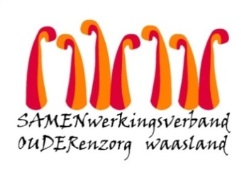 Nieuwsbrief WZC Het Hof – 19 februari 2021Beste naaste, Een nieuwe context, dezelfde basisregelsHet doorlopen van een vaccinatiecampagne creëert een nieuwe context binnen onze werking.  De kans op ernstige ziekte vermindert, waardoor de regels voor het leven en werken in onze organisatie ietwat kunnen versoepelen. Tegelijkertijd blijft het cruciaal om behoedzaam te blijven en de veiligheid voor ieder niet uit het oog te verliezen. Wzc Het Hof is immers geen geïsoleerd eilandje in de Stille Oceaan, maar staat midden in de samenleving.Het blijft dus belangrijk om de basisregels voor hygiëne en bescherming te blijven volgen, ook als iedereen van ons gevaccineerd is: afstand houden, handhygiëne, dragen van een chirurgisch mondmasker, verluchten van kamers en gemeenschappelijke ruimtes,… Maar natuurlijk komt er ook ruimte voor versoepelingen nu in wzc Het Hof 100% van de bewoners en 97% van de medewerkers gevaccineerd werden.  Ik kom dus terug op de inhoud van de laatste nieuwsbrief ter zake en presenteer u graag de verdere versoepelingen.  We enten ons op het recent geformuleerde advies van de GEMS en de richtlijnen van de Vlaamse Overheid die ons gisteren bezorgd werden. Meer contact en bezoek is ten vroegste tien dagen na de tweede prik mogelijk.  Zo heeft het vaccin voldoende tijd om de bescherming bij de bewoners op te bouwen.  Voor wzc Het Hof behoud ik de vooropgestelde datum uit de vorige nieuwsbrief, namelijk 23 februari 2021 = dag 14 na het 2e vaccin. Bezoekregeling VANAF DINSDAG 23 februari 2021 Elke bewoner & elk bewonerskoppel kan, in overeenstemming met de nationale richtlijnen, twee nauwe contacten hebben, deze 2 nauwe contacten kunnen om de twee weken wisselen en zijn niet samen aanwezig op de kamer (dus slechts 1 bezoeker per bezoekmoment op de kamer).  Gelieve binnen de familie goed af te spreken wie de nauwe contacten zullen zijn. Kamerbezoek is mogelijk voor de nauwe contacten, indien u rekening houdt met de richtlijnen omtrent ventilatie en verluchting.Bezoek voor de nauwe contacten is mogelijk, elke dag van 13.10-16.30u, u hoeft hiervoor GEEN afspraak te maken.Wij schorten het bezoek achter plexiglas op en stellen de onlinetool buiten gebruik, de onlinetool blijft actief t.e.m. maandag 22 februari.Verlaten van de voorzieningDe bewoner kan de voorziening verlaten.  Daarbij gelden dezelfde regels als voor iedereen in de bevolking.  
Wat is zeker mogelijk:Een winkelbezoekEen wandeling met de familie in de buitenlucht, conform de nationale richtlijnen inzake het aantal contacten (= in de buitenlucht is het toegelaten om met maximaal 4 personen samen te komen, weliswaar op een veilig afstand).Een bezoek aan familie, conform de nationale richtlijnen inzake het aantal contacten dat iemand mag ontvangen (ieder gezinslid mag thuis 1 knuffelcontact ontvangen – er mag maximum 1 knuffelcontact per keer worden ontvangen)Bewegingen in het gebouwBewoners kunnen vrij bewegen in de voorziening.  Afdelingsoverschrijdende contacten of activiteiten tussen bewoners kunnen opnieuw, mits er gewaakt wordt dat hoog-risico contacten vermeden worden.  Wij blijven onze bewoners dus adviseren om een mondmasker te dragen bij verplaatsingen in het woonzorgcentrum of buitenshuis.HygiënemaatregelenDe viruscirculatie en de nieuwe varianten in de samenleving nopen tot voorzichtigheid.  We blijven iedereen vragen om de gekende voorzorgsmaatregelen na te leven en ook het chirurgisch mondneusmasker aan te houden gedurende het bezoek, dus ook op de kamer.  Registratie aan de inkom in kader van contact tracing en vervolgens rechtstreeks naar de kamer gaan.Handen ontsmetten bij het binnenkomen.Mondmaskerplicht: bewoner en bezoeker dragen beiden een chirurgisch mondmasker tijdens het bezoek.
Enkel een chirurgisch masker is toegelaten.  Zoveel mogelijk afstand bewaren van 1,5 meter.Niets eten of drinken op de kamer.Ontsmetten van oppervlakken die u aanraakte op de kamer, u vindt zoals voorheen een zakje met een geïmpregneerd doekje aan de receptie.Verlucht de kamer.Kom niet op bezoek als u zich ziek voelt (al is het maar een beetje) of wanneer iemand in uw omgeving getest werd.Voor de bewoners geïntegreerd in onze woonkamerwerking zal een individuele afspraak worden gemaakt.  Heeft u concrete vragen omtrent de bezoekregeling, aarzel niet om Jorn Kusé (jorn.kuse@samenouder.be) of mij te contacteren zodat we samen naar een passend antwoord kunnen zoeken. Met vriendelijke groet,Youri Van Puymbrouck
Dagelijks verantwoordelijke